Superintendent’s Memo #033-20
COMMONWEALTH of VIRGINIA 
Department of Education
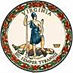 DATE:	January 7, 2020TO: 	Division SuperintendentsFROM: 	James F. Lane, Ed.D., Superintendent of Public InstructionSUBJECT: 	Governor Northam’s Commission on African American History Education to Hold Listening SessionsOn August 24th Governor Ralph Northam signed Executive Order Thirty-Nine establishing the Commission on African American History Education. The Governor charged the group with reviewing Virginia’s history standards, and the instructional practices, content, and resources currently used to teach African American history in the Commonwealth. The Commission will also examine and make recommendations on the professional development supports needed to equip all teachers for culturally competent instruction.The African American History Education Commission is seeking community input through a series of listening sessions meant to further engage families, educators, and community members. Each session provides a platform for the public to share their experiences, insights, and suggestions on how to best strengthen the Virginia history standards, as well as the teaching of African American history. The valued input of all education stakeholders is encouraged at the sessions. The dates and locations of the sessions are as follows:Tuesday, February 11Harrison Museum of African American CultureOne Market Square Southeast, #2Roanoke, Virginia 24011Wednesday, February 12Black History Museum and Cultural Center of Virginia122 West Leigh StreetRichmond, Virginia 23220Wednesday, March 11Norfolk State UniversityNursing and General Education BuildingRoom 101, 700 Park AvenueNorfolk, Virginia 23504Thursday, March 12Woodbridge Middle School2201 York DriveWoodbridge, Virginia 22191DATE TO BE DETERMINEDJ.M. Langston High School228 Cleveland StreetDanville, Virginia 24541All listening sessions will take place from 6:00 PM to 7:30 PM. Sessions will begin with a moderated panel discussion facilitated by the members of the Commission, followed by public comment. Speakers will have three minutes each to address the Commission.Governor Northam’s executive order also directed the Virginia Department of Education, in collaboration with Virtual Virginia, WHRO Public Media, history teachers, university historians, and college professors, to develop a high school-level African American history course.More information about Governor Northam’s African American History Education Commission and the public listening sessions is available on the Commission’s website. If you have any questions, please contact Jenné Nurse in the Office of Equity and Community Engagement at jenne.nurse@doe.virginia.gov. JFL/LDW/jvn